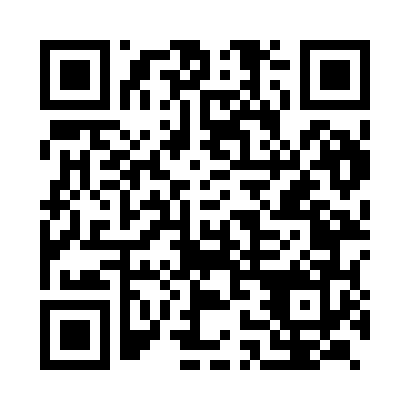 Prayer times for Kant, IndiaWed 1 May 2024 - Fri 31 May 2024High Latitude Method: One Seventh RulePrayer Calculation Method: University of Islamic SciencesAsar Calculation Method: HanafiPrayer times provided by https://www.salahtimes.comDateDayFajrSunriseDhuhrAsrMaghribIsha1Wed4:075:3112:084:496:458:102Thu4:065:3012:084:496:468:103Fri4:055:3012:084:506:468:114Sat4:045:2912:084:506:478:125Sun4:035:2812:084:506:478:136Mon4:025:2712:074:506:488:147Tue4:015:2712:074:506:498:158Wed4:005:2612:074:516:498:159Thu3:595:2512:074:516:508:1610Fri3:585:2412:074:516:508:1711Sat3:575:2412:074:516:518:1812Sun3:565:2312:074:516:528:1913Mon3:555:2312:074:526:528:2014Tue3:545:2212:074:526:538:2015Wed3:545:2112:074:526:538:2116Thu3:535:2112:074:526:548:2217Fri3:525:2012:074:536:548:2318Sat3:515:2012:074:536:558:2419Sun3:515:1912:074:536:568:2420Mon3:505:1912:074:536:568:2521Tue3:505:1812:074:546:578:2622Wed3:495:1812:084:546:578:2623Thu3:495:1812:084:546:588:2624Fri3:495:1712:084:546:588:2725Sat3:495:1712:084:556:598:2726Sun3:485:1712:084:556:598:2827Mon3:485:1612:084:557:008:2828Tue3:485:1612:084:557:018:2829Wed3:485:1612:084:567:018:2930Thu3:485:1512:084:567:028:2931Fri3:485:1512:094:567:028:30